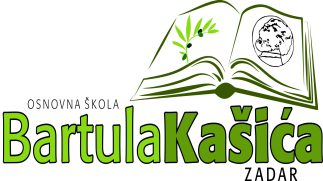 REPUBLIKA HRVATSKAOsnovna škola Bartula Kašića Bribirski prilaz 2 23 000 ZadarTel:023/321 -397  Fax:023/323-620Email: ured@os-bkasica-zadar.skole.hrWEB stranica Škole: http://www.os-bkasica-zadar.skole.hr/ KLASA:003-05/17-01/15URBROJ:2198/01-20-17-01U Zadru, 22.prosinca  2017.Temeljem čl.  114.st.1. Zakona o odgoju i obrazovanju u osnovnoj i srednjoj školi (NN 87/08, 86/09, 92/10, 86/09, 92/10, 105/10, 90/11, 5/12, 16/12, 86/12, 94/13,152/14 i 7/17) , čl. 72. Statuta škole, i čl. 10 . Pravilnika o radu Ravnateljica škole uz prethodnu suglasnost Školskog odbora donosiO D L U K Uzasnivanje radnog odnosa saKatarinom Matak, VSS,dipl.učitelj razredne nastave, prima se na radno mjesto učitelja razredne nastave, na određeno puno radno vrijeme - zamjenaAlenom Juričićem, VSS,dipl.učitelj prima se na radno mjesta učitelja razredne nastave u produženom boravku, na neodređeno puno radno vrijemeKristinom Matek, VSS, mag.primarnog obrazovanja, prima se na radno mjesto učitelja razredne nastave-nastava u kući, na određeno nepuno radno vrijemeO b r a z l o ž e n  jeNatječaji su objavljeni na Hrvatskom zavodu za zapošljavanje, internetskoj stranici Škole i Oglasnoj ploči Škole.Nakon razmatranja zaprimljenih molbi utvrđeno je da izabrani kandidati ispunjavaju opće i posebne uvjete propisane čl. 105. Zakona o odgoju i obrazovanju u osnovnoj i srednjoj školi i propisane uvjete sukladno Pravilniku o radu OŠ Bartula Kašića Zadar .Školski odbor na sjednici održanoj dana 21. prosinca 2017. dao prethodnu suglasnost na prijedloge ravnateljice za zasnivanje radnog odnosa sa izabranim kandidatima. Ova odluka stupa na snagu s danom donošenja O ovoj odluci biti će obaviješteni svi kandidati koji su se natjecali putem mrežne stranice škole.Ravnateljica:Katica Skukan, prof.Dostaviti:1.Psimohrana2. Mrežna stranica Škole3.Izabranim kandidatima